Кемеровский городской Совет
народных депутатов
седьмой созыв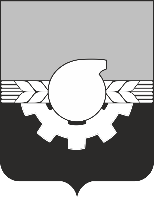 пятое заседаниеРЕШЕНИЕот 24.12.2021                                                                                                      № 57О поручениях Кемеровского городского Совета народных депутатов контрольно-счетной палате города Кемерово 
по проведению контрольных мероприятий на 2022 год  Руководствуясь статьями 9,12 Федерального закона от 07.02.2011 
№ 6-ФЗ «Об общих принципах организации и деятельности контрольно-счетных органов субъектов Российской Федерации и муниципальных образований», статьями 4,14,24 положения «О контрольно-счетной палате города Кемерово», утвержденного решением Кемеровского городского Совета народных депутатов от 29.10.2021 №21, Кемеровский городской Совет народных депутатовРЕШИЛ:1. Поручить контрольно-счетной палате города Кемерово провести следующие контрольные мероприятия:1.1. Проверка законности получения и использования средств бюджета города Кемерово, а также законности формирования, владения 
и распоряжения муниципальным имуществом акционерным обществом «Дорожно-эксплуатационное управление»;1.2. Проверка законности получения и использования средств бюджета города Кемерово, а также законности формирования, владения 
и распоряжения муниципальным имуществом акционерным обществом «Дорожно-эксплуатационный комбинат»;1.3. Проверка отдельных вопросов финансово-хозяйственной деятельности муниципального предприятия города Кемерово «Расчетно-информационный центр».2. Настоящее решение вступает в силу после его подписания.3. Опубликовать настоящее решение на сайте «Электронный бюллетень органов местного самоуправления города Кемерово» (электронный адрес 
в информационно-телекоммуникационной сети Интернет – pravo-kemerovo.ru).4. Контроль за исполнением настоящего решения возложить на Председателя Кемеровского городского Совета народных депутатов 
Ю.А. Андреева.Председатель 
Кемеровского городскогоСовета народных депутатов						           Ю.А. Андреев